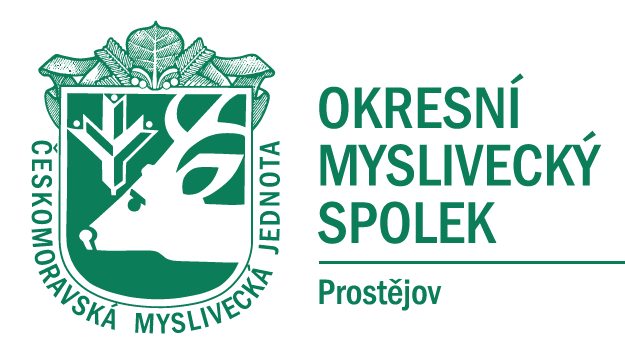 USNESENÍ Z JEDNÁNÍ OMR OMS PROSTĚJOV ZE DNE 15.2.2022OMR OMS Prostějov ukládá předsedům komisí, aby se svými členy zabezpečili konání kynologické besedy, chovatelské přehlídky a plesu. Zodpovídají předsedové komisí Termín 1.4.2022S usnesením souhlasí všichni přítomní členové OMR.V Prostějově dne 15.2.2022Zapsala : Jitka Procházková